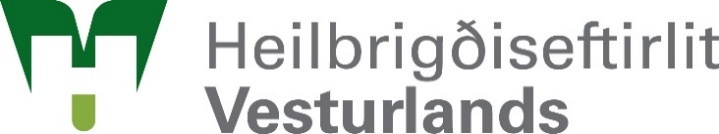 Hvalfjarðarsveit, 13. nóvember 2019Into the Glacier ehf.Sigurður SkarphéðinssonHinn 14. október s.l. var starfsleyfistillaga fyrir snyrtiskála fyrirtækisins á Geitlandi auglýst á heimasíðu Heilbrigðiseftirlits Vesturlands (HeV) í samræmi við reglugerð nr. 550/2018 um losun frá atvinnurekstri og mengunarvarnaeftirlit.Jafnframt var tillagan send sérstaklega til umsækjanda, Umhverfisstofnunar og Borgarbyggðar.Umsagnarfresti lauk 12. nóvember og komu engar athugasemdir við auglýsta tillögu.Starfsleyfið er því efnislega óbreytt frá auglýstri tillögu og tekur þegar gildi.Um leið fellur úr gildi starfsleyfi sem HeV gaf út vegna starfseminnar hinn 24. maí s.l. og gilti til 12 ára.Virðingarfyllst,__________________________________framkv.stj. heilbrigðiseftirlitsStarfsleyfifyrir rekstur þjónustuhúss og salerniaðstöðu, Klaka, Geitlandi og íshellis á LangjökliStaðsetning Klaka: 64°38´55,16´´ N og 20°34´40,84´´ VStaðsetning gangamunna:   64°37´40,00´´ N og 20°29´15,00´´ VNafn fyrirtækis (rekstraraðili): Into the Glacier ehf.	Heimilisfang: Klettagarðar 12	Kennitala: 430913-0930	Fasteignanr.: 221-5978	Póstnúmer: 104 ReykjavíkSími:  820 1627						Netfang: siggi@intotheglacier.isFullt forsvarsmanns: Sigurður Skarphéðinsson		Sími: 820 1627Útgáfudagur leyfis: 13. nóvember 2019			Gildir til: 13. nóvember 20311. Almenn ákvæðiStarfsleyfið byggir á umsókn og greinargerð Into the Glacier ehf. dags. 15.02.2019 og teikningu ásamt deiliskipulagi svæðisins sem samþykkt hefur verið af sveitarstjórn Borgarbyggðar.Fyrirtækið skal hlíta ákvæðum laga nr. 7/1998 um hollustuhætti og mengunarvarnir, laga nr. 55/2003 um meðhöndlun úrgang og matvælalaga nr. 93/1995 eftir því sem við á. Ennfremur reglugerða nr. 737/2003 um meðhöndlun úrgangs, nr. 797/1999 um varnir gegn mengun grunnvatns, reglugerðar nr. 884/2017 um varnir gegn olíumengun frá starfsemi í landi og hollustuháttareglugerðar nr. 941/2002.Þá skal rekstraraðili hlíta ákvæðum annarra laga og reglugerða sem um starfsemina gilda á hverjum tíma og skilyrðum á fylgiskjölum með leyfi þessu. Fyrirhugaðar meiri háttar breytingar á rekstri skulu gerðar í samráði við Heilbrigðiseftirlit Vesturlands svo hægt sé að meta hvort sækja þurfi um nýtt eða breytt starfsleyfi.Um starfsumhverfi og öryggi starfsmanna fer samkvæmt lögum nr. 46/1980 um aðbúnað, hollustuhætti og öryggi á vinnustöðum með síðari breytingum.Leyfið er útgefið samkvæmt ákvæðum laga nr. 7/1998 og reglugerðar nr. 550/2018 um losun frá atvinnurekstri og mengunarvarnaeftirlit og matvælalaga nr. 93/1995 eftir því sem við á.Gilistíminn er 12 ár en starfsleyfið skal endurskoða að jafnaði á fjögurra ára fresti.2. GjaldskyldaFyrirtækið skal árlega greiða eftirlitsgjald í samræmi við gildandi gjaldskrá þar um. Gjald þetta skal standa undir kostnaði við reglubundið eftirlit Heilbrigðiseftirlits Vesturlands, þar með talinni starfsleyfisvinnslu.Hvalfjarðarsveit, 13. nóvember 2019Fylgiskjal 1mengunarvarna- og hollustuháttamálInto the Glacier ehf.Móttöku- og salernisaðstaða, Klaki, á Geitlandi1. Almenn ákvæðiLeyfishafa er skylt að ganga þannig frá tækjum og búnaði á svæðinu að ekki stafi hætta af  vegna mengunar eða slysa.Tryggja skal að olíugeymar verði  ekki fyrir utanaðkomandi hnjaski eða skemmdum. Ganga skal þannig frá geymi að ekki geti orðið sjálfrennsli frá honum þegar hann er ekki í notkun.Sækja þarf um leyfi til heilbrigðisnefndar fyrir öllum olíumannvirkjum á staðum hvort sem þau eru til skemmri tíma eða lengri.Við áfyllingu eldsneytis víki starfmaður ekki frá meðan verið er að dæla á geymi.Þeir sem nota olíu skulu ganga þrifalega um og gæta þess sérstaklega að ekki fari olía niður í jarðveg eða snjó.Á staðnum skal vera mengunarvarnabúnaður til að hreinsa upp minni háttar olíumengun.Ef upp kemur olíumengun er leyfishafi ábyrgur fyrir að gera allar tiltækar ráðstafanir til hreinsunar og flytja olíumengaðan snjó og jarðveg á viðurkenndan móttökustað. Tilkynna skal Heilbrigðiseftirliti Vesturlands um mengunarslys sem sem koma upp á staðnum.Á staðnum skulu staðsettar ruslabiður fyrir gesti. Allan úrgang skal flytja til byggða á viðurkenndan móttökustað. Snyrtingar skulu tengdar hreinsibúnaði með siturlögn. Allan fastan úrgang frá snyrtingum skal flytja af staðnum af viðurkenndum aðila og til viðurkenndrar móttökustöðvar.Um gerð og hönnun siturlagnar skal tekið mið af bæklingi UST um rotþrær og siturlagnir.Á staðnum skal vera skrifleg viðbragðsáætlun til að bregðast við mengunaróhöppum.Tilkynna skal Heilbrigðiseftirliti Vesturlands um allar breytingar á mengunarvörnum þannig að hægt sé að meta hvort þær falli að ákvæðum starfsleyfis eða hvort sækja beri um nýtt eða breytt leyfi.Þegar starfsemi lýkur skal ganga þannig frá svæðinu að ekki stafi hætta eða mengun af. Tilkynna skal Heilbrigðiseftirliti Vesturlands þegar starfsemi rekstraraðila er lögð niður í lengri eða skemmri tíma.Rekstraraðili skal leita leyfis Umhverfisstofnunar vegna hvers konar raski eða framkvæmdum á svæðinu.ÖryggismálHaga skal umferð farartækja við þjónustumiðstöðina þannig að gestum stafi ekki hætta af. Til staðar skal vera skrifleg viðbragðsáætlun til að bregðast við slysum.MatvæliGæta skal ákvæða matvælalaga við dreifingu og geymslu matvæla.Starfsfólk skal hafa aðgang að fullbúinni snyrtingu með útbúnaði til handþvotta og sótthreinsunar.HollustuhættirFjöldi snyrtinga fyrir gesti skal vera  í samræmi við ákvæði byggingarreglugerðar.Útbúnaður til handþvotta skal fylgja hverri snyrtingu.Á staðnum skal vera aðstaða til að geyma ræstiáhöld.Dagleg hreingerning skal fara fam á húsnæðinu og snyrtingar skal þrífa reglubundið.Reykingar eru bannaðar í þjónustuskálanum.Endurskoðað og breytt með hliðsjón af breytingumHvalfjarðarsveit 13. nóvember 2019Fylgiskjal 2öryggi gesta, veitingar og hollustuhættirInto the Glacier ehf.Ísgöng á LangjökliÖryggismálAllir gestir sem sækja ísgöngin skulu vera undir leiðsögn reyndra starfsmanna.Setja skal upp merkingar við göngin og innan þeirra til leiðbeiningar og öryggis fyrir gesti.Haga skal umferð farartækja í og við göngin þannig að gestum stafi ekki hætta af. Tryggja skal að búnaður gesta henti í göngunum. Þannig þarf t.d. að tryggja að skóbúnaður og hlífðarfatnaður sé við hæfi.Til staðar skal vera skrifleg viðbragðsáætlun til að bregðast við slysum.Loftræsting og lýsing í göngunum skal vera fullnægjandi.Reykingar eru bannaðar í ísgöngunum.MatvæliGæta skal ákvæða matvælalaga við dreifingu og geymslu matvæla.Allar veitingar sem seldar eru á staðnum skulu framleiddar í viðurkenndu eldhúsi.HollustuhættirFjöldi snyrtinga fyrir gesti skal vera  í samræmi við ákvæði byggingarreglugerðar.Útbúnaður til handþvotta skal fylgja hverri snyrtingu.Snyrtingar skal flytja til byggða til losunar og hreinsunar.Við ísgöngin skulu vera sorpílát sem hreinsa skal með reglubundnum hætti.Endurskoðað með hliðsjón af breytingumHvalfjarðarsveit 13. nóvember 2019